Quick Write #10: A Poppy Is to RememberYou will write for 6 minutes. 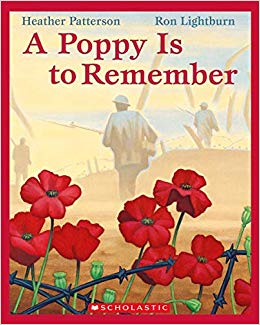 Guiding Prompts:How does the story make you feel?Why is it important to wear a poppy in November?What other things can we do to remember the soldiers, nurses, doctors, ambulance drivers, pilots, families struggling at home, and the political leaders involved in WWI and WWII?Can you make any personal connections to this book? What are they?Write your own story about WWI or WWII and include poppies in your version. 